ELŐREHALADÁSI NAPLÓA projekt megnevezése: A felsőoktatás hozzáférhetőségének javítása, komplex fenntartható tanulástámogatási környezet kialakítása, az oktatás innovatív megújítása az ELTE telephelyein. A projekt azonosítója: EFOP-3.4.3-16-2016-00011 A projekt szakmai vezetője: dr. Felvinczi KatalinA vonatkozó ösztöndíjszakasz kezdete: 2020. november 9. A vonatkozó ösztöndíjszakasz vége: 2020. december 4. Az ösztöndíjat elnyert hallgató neve: Neptun-kódja: Az ösztöndíjas tevékenység témája: kedvezményezett járásban összefüggő egyéni iskolai gyakorlatukat végző tanárjelölt hallgatókA munkacsomag sorszáma, megnevezése: 1. Pedagógiai gyakorlatAz ösztöndíjas tevékenység által hozott indikátor és/vagy szakmai elvárás: „Területileg hátrányos járásban pedagógiai gyakorlaton részt vevők számának növekedése”Az ösztöndíjas tevékenység végrehajtásáért felelős témavezető neve: Antalné dr. Szabó ÁgnesDátum: 2020. december 4.…………………………………………..			……………………………………………    							Antalné dr. Szabó Ágnes
        ösztöndíjas  						témavezető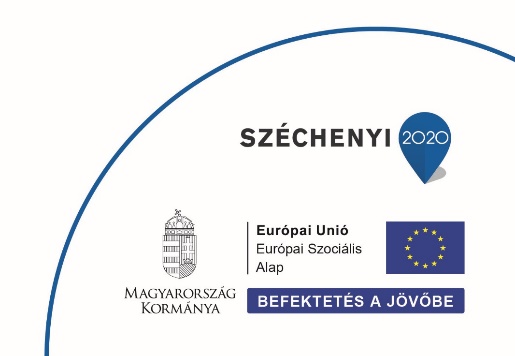 A jelentést elfogadom:					…………………………………………..		Dr. Felvinczi Katalin
 		a projekt szakmai vezetője	Az ösztöndíjas tevékenységAz ösztöndíjas tevékenységA tevékenység idejeTanórai és tanórán kívüli tanítási-nevelési tevékenységek megnevezésehéthéthéthét